AB Eşleştirme Projesi, İlerleme Raporunda yer aldı.Ülkemizin adaylık statüsü kazanmasıyla beraber hazırlanmaya başlanan önemli belgelerden biri olan İlerleme Raporları ile AB Komisyonu, aday ülkenin müktesebata uyum alanında kaydettiği ilerlemeleri veya bu alanda gözlemlediği eksiklileri yıllık bazda değerlendirmektedir. AB Komisyonu tarafından, ülkemizdeki AB Delegasyonu ve ilgili kurumlarından resmi olarak elde ettiği bilgiler doğrultusunda hazırlanan İlerleme Raporlarının sonuncusu, 08 Ekim 2014 tarihinde yayımlandı.2014 yılı için yayımlanan son AB İlerleme Raporu’nun Balıkçılık faslı ile ilgili kısımda; Bakanlığımız Tarım Reformu Genel Müdürlüğü tarafından yürütülmekte olan Su Ürünleri Üretici Örgütleri için Kurumsal Kapasite Oluşturulması Eşleştirme Projesine yer verildi. Raporda yapısal eylemler, piyasa politikası ve devlet yardımları konularında ilerleme kaydedilmediği belirtilmekte, bununla birlikte yeni başlamış olan balıkçılık üretici örgütleri hakkındaki projenin piyasaların AB müktesebatına uygun olarak düzenlenmesine yönelik bir ilk adım olarak görüldüğü ifade edilmektedir. Pazar politikası konusunda ilk defa bu şekilde bir ifade bulunan AB Komisyonunun, sözkonusu eşleştirme projesi ile Bakanlığımızdan beklenti içerisinde olduğu görülmektedir. İlerleme Raporunda, pazar politikaları konusunda uzun bir süre sonra olumlu bir ifadenin yer alması Bakanlığımız tarafından yürütülmekte olan Su Ürünleri Üretici Örgütleri için Kurumsal Kapasite Oluşturulması Eşleştirme Projesinden beklenen sorumluluğu ve proje sonunda hazırlanacak raporların önemini bir kat daha arttırmıştır. 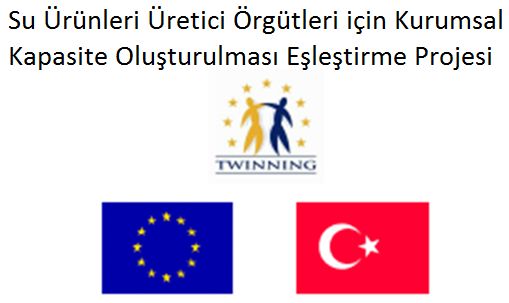 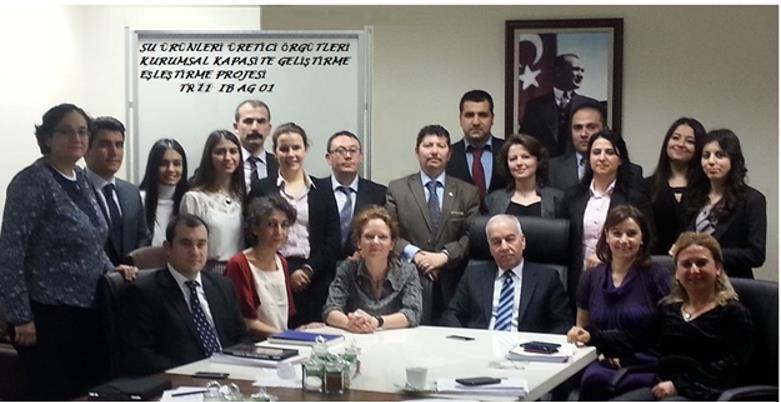 